ПРЕСС-РЕЛИЗ24.05.2019 г.Газпромбанк Автолизинг расширяет свою географию на югеГазпромбанк Автолизинг открыл новые офисы в Краснодаре и Ростове-на-Дону в рамках стратегии активного развития региональной сети. Открытие новых подразделений позволит представителям малого и среднего бизнеса в этом регионе получить доступ к наиболее выгодному на сегодняшний день финансовому инструменту по приобретению автомобилей - лизингу. Оформление автомобиля в лизинг происходит на условиях экспресс-анализа за один день при минимальном пакете документов и по приемлемым для бизнеса финансовым условиям. «Мы видим хороший потенциал в развитии автолизинга в Краснодаре и Ростове-на-Дону, поскольку рынок финансовой аренды транспорта развивается. Так, например, прирост корпоративных продаж легкового транспорта по итогам 2018 года в Краснодаре составил 23% по сравнению с 2017 годом. Наибольшим спросом среди представителей малого и среднего бизнеса в этих регионах пользуются автомобили отечественного автопрома: марки LADA (24,8%), KAMAZ (54%)  и  GAZ (13%), – комментирует Максим Агаджанов, генеральный директор Газпромбанк Лизинг, -  Кроме того, возможность заключать сделки в онлайн режиме позволит предпринимателям получать автомобили в разы быстрее, чем при традиционном подходе заключения сделок в других лизинговых компаниях».Напомним, что представительства Газпромбанк Автолизинг уже функционируют в Москве, Санкт-Петербурге, Нижнем Новгороде, Екатеринбурге, Челябинске, Перми, Самаре, Уфе, Воронеже. Лизинг - один из наиболее востребованных способов приобретения автотранспорта для предпринимателей сегодня, поскольку позволяет избежать необходимость в предоставлении залогового обеспечения и использования оборотных средств компании. В числе явных преимуществ этого инструмента также оптимизация налога на прибыль, возмещение НДС со всего объема лизинговых платежей, а также получение скидок от автодилеров.Новые офисы расположены по адресу:г.Ростов, ул. Береговая, дом № 8, оф. 1408, БЦ «Риверсайд»г.Краснодар, ул. Путевая, д.1Справка о компании: Газпромбанк Автолизинг – дочерняя компания Газпромбанк Лизинг, входящая  в состав финансовой группы Газпромбанка, уполномоченная осуществлять услуги финансовой аренды автотранспорта для юридических лиц и индивидуальных предпринимателей. Продукты компании ориентированы на сегмент малого и среднего бизнеса. В рамках одной сделки клиенты Газпромбанк Автолизинг могут привлечь финансирование до 120 млн. руб. на приобретение легкового, грузового и легкого коммерческого транспорта. Представительства Газпромбанк Автолизинг открыты в Москве, Санкт-Петербурге, Нижнем Новгороде, Екатеринбурге, Челябинске, Уфе, Перми, Тюмени, Самаре, Краснодаре, Ростове-на-Дону, Воронеже.Контакты для СМИ:PR-менеджер по связям с общественностью София ТимохинаТел.: 7 (495) 231-12-34, доб. 3103Моб. тел.: +7 (968) 7562598E-mail: Timokhinasm@gpbl.ruМы в соцсетях: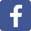 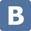 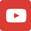 